Spanish for Professionals1. Select one of the professional Spanish websites listed under “Spanish for Professionals”.2. Compose five sentences in Spanish using vocabulary selected from one of the sites.3. Illustrate (draw, sketch, select clip art) your five sentences.4. This assignment will be graded.Ejemplo:1. Tiene la medicina.              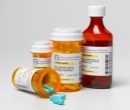 2. Me duele el pie.                   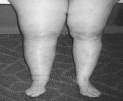 3. No me siento muy bien.      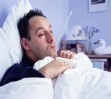 4. Tengo muchas píldoras.     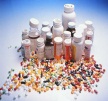 5. Es la radiografía.                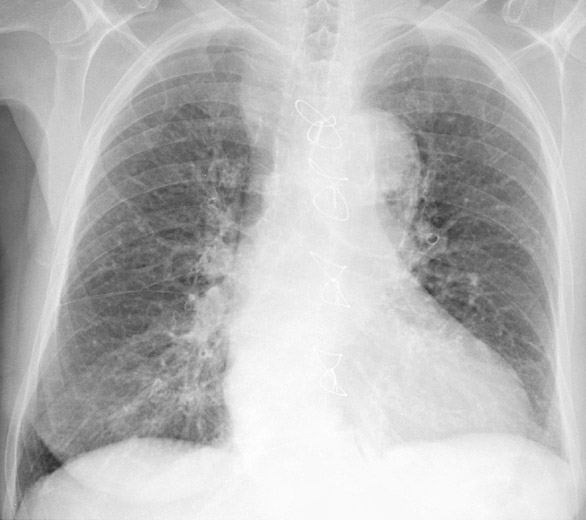 